Sicherung und Digitalisierung von KulturgutPresse-Kontakt:Technisches Museum WienPR-TeamMariahilfer Straße 212, 1140 WienTel. 01/899 98-1200presse@tmw.atwww.technischesmuseum.at/presse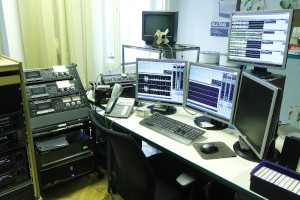 Audiodigitalisierung.jpgAudiodigitalisierung in der Österreichischen Mediathek© Österreichische Mediathek, SedlaczekAbdruck honorarfrei im Rahmen der Berichterstattung zur Sicherung und Digitalisierung von Kulturgut der Salzburger Festspiele durch die Österreichische Mediathek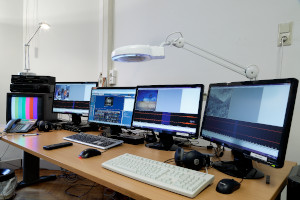 Videodigitalisierung.jpgVideodigitalisierung in der Österreichischen Mediathek © Österreichische Mediathek, SedlaczekAbdruck honorarfrei im Rahmen der Berichterstattung zur Sicherung und Digitalisierung von Kulturgut der Salzburger Festspiele durch die Österreichische Mediathek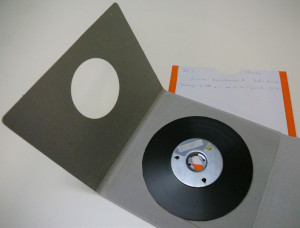 Tonband_Carmen.jpgTonband „Carmen“ aus dem Archiv der Salzburger Festspiele© Österreichische Mediathek, WaraschitzAbdruck honorarfrei im Rahmen der Berichterstattung zur Sicherung und Digitalisierung von Kulturgut der Salzburger Festspiele durch die Österreichische Mediathek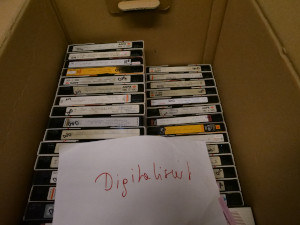 Digitalisierte_VHS.jpgBereits digitalisierte VHS-Kassetten aus der Sammlung der Salzburger Festspiele © Österreichische Mediathek, WaraschitzAbdruck honorarfrei im Rahmen der Berichterstattung zur Sicherung und Digitalisierung von Kulturgut der Salzburger Festspiele durch die Österreichische Mediathek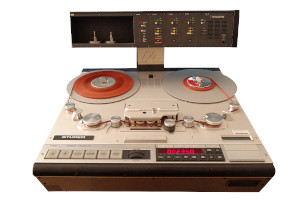 Tonbandmaschine1.jpgTonbandmaschine, Studer A820© Österreichische Mediathek, KapellerAbdruck honorarfrei im Rahmen der Berichterstattung zur Sicherung und Digitalisierung von Kulturgut der Salzburger Festspiele durch die Österreichische Mediathek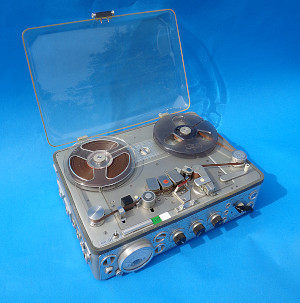 Tonbandmaschine2.jpgTonbandmaschine, Nagra 4.2.© Österreichische Mediathek, KapellerAbdruck honorarfrei im Rahmen der Berichterstattung zur Sicherung und Digitalisierung von Kulturgut der Salzburger Festspiele durch die Österreichische Mediathek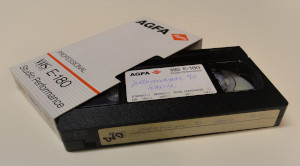 VHS_Jedermann_90_1.jpgVHS-Kassette mit Aufzeichnung der „Jedermann“-Aufführung aus dem Jahr 1990© Österreichische Mediathek, WaraschitzAbdruck honorarfrei im Rahmen der Berichterstattung zur Sicherung und Digitalisierung von Kulturgut der Salzburger Festspiele durch die Österreichische Mediathek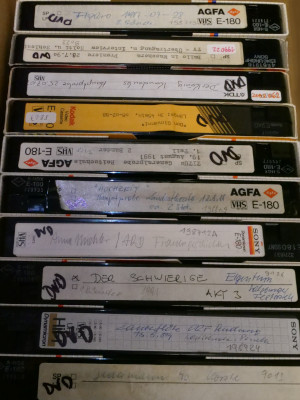 VHS-Kassetten.jpgDiverse VHS-Kassetten aus dem Archiv der Salzburger Festspiele© Österreichische Mediathek, WarascchitzAbdruck honorarfrei im Rahmen der Berichterstattung zur Sicherung und Digitalisierung von Kulturgut der Salzburger Festspiele durch die Österreichische Mediathek